Приложение 1Работа в парах ice-cream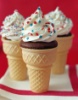  sweets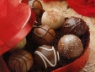 bananas 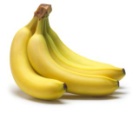  apples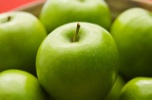  lemons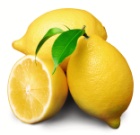  cheese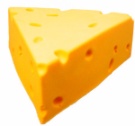   bread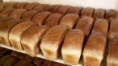  eggs 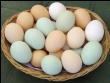  fish 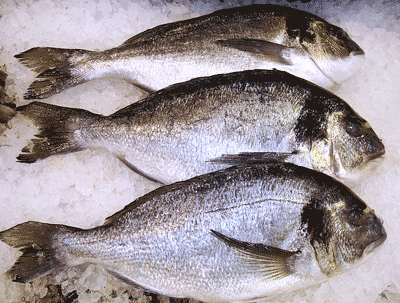 tea 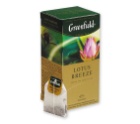  milk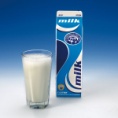  juice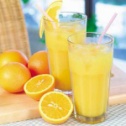 